The Rapture | A Positional Truth — E Dane Rogers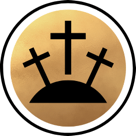 Dispensationalism & Free GraceSystematic TheologyHistorical TheologySine Qua NonDarby & Positional TruthPositional Passages & Rapture PassagesRomans 6:1-91 Thessalonians 4:13-181 Thessalonians 1:9-10; 3:11-13; 5:9-10Philippians 3:20-21; 1 John 3:2-3; 1 John 4:17